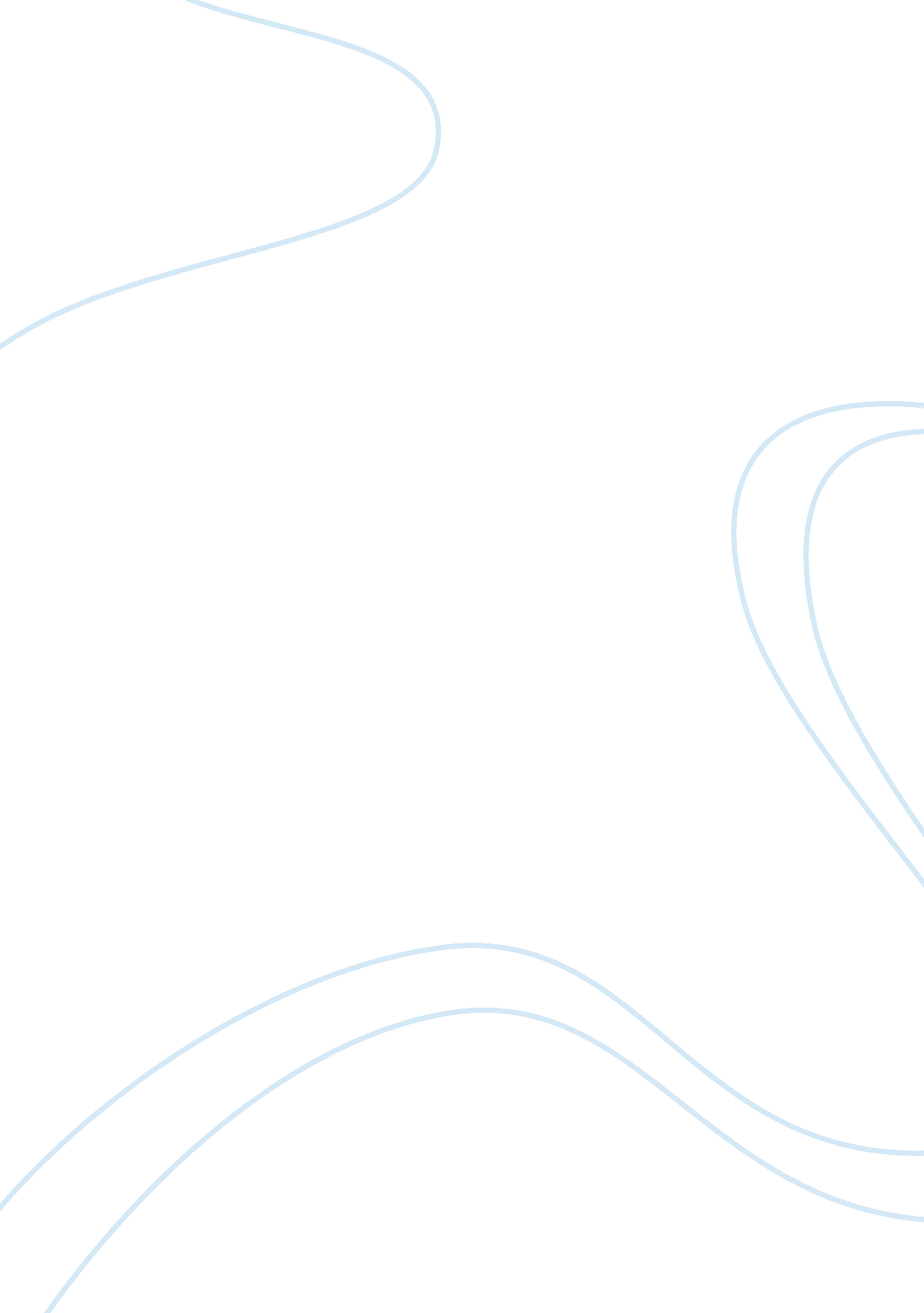 A dating agency situated at: 105 bond street london wc1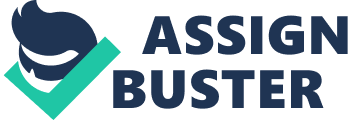 The Love Connection dating agency functions to bring two individuals with common interests, values and aspirations together to form a relationship. A client phones or writes or emails or faxes to obtain a questionnaire form, this form is sent to the client. The form is completed by the client and sent back to the agency. Once the form is received, the information is taken from the form and placed in various card files, which are arranged in sections of: Personal details, features, occupation, hobbies and interests. Currently the company are experiencing the following problems: 1. The company is very short staffed and it takes them a long time to match clients up. 2. The love Connection Administrators go through all the different files one by one this process is very long and painstaking. 3. The clients mistakenly sometimes get the wrong match because the facts get mixed up, I. e.: wrong hobbies, wrong features and interests. 4. The clients mistakenly get matched up with the same gender. 5. Staffs are over worked and are forced to do overtime, this in effect imposes extra costs on the Company. Reasons for using ICT: Most of the time the amount of information stored in the card files takes a very long time to search through. Holding the information on a database would enable the administrators to search for information very quickly and easily. 1. With the current system it takes the administrators a long time to match up the clients. But with a computerised database it will enable data to be retrieved very quickly and the Love math to be more efficient. 2. If the administrators are always accidentally getting the information of the likes and dislikes of the clients mixed up, With a computerised database the computer would do the match accurately. 3. With a Computerised Database System information will be sorted by the computer. Hence, removing the work pressure and overtime that the staffs are currently experiencing. The new Database System would allow information to be keyed in and displayed, instead of a manual card file were you would have to look through all the information and sort it out manually. Objective: The objective, would be to implement a computerised Database Management System whereby information can be held centrally and retrieved spontaneously with speed and minimum error. 